АНАЛИЗ ЭФФЕКТИВНОСТИ ПРИНЯТЫХ МЕРСИСТЕМА РАБОТЫ ПО САМООПРЕДЕЛЕНИЮ И ПРОФЕССИОНАЛЬНОЙ ОРИЕНТАЦИИ ОБУЧАЮЩИХСЯВ Ненецком автономном округе реализуются мероприятия, направленные
на совершенствование профессиональной ориентации обучающихся общеобразовательных организаций.Организация профессионального самоопределения обучающихся
с учетом потребностей рынка труда включает:реализацию программы трудового воспитания в рамках исполнения плана мероприятий по реализации в 2016-2020 годах Стратегии развития воспитания в Российской Федерации на период до 2025 года на территории Ненецкого автономного округа (проведение сюжетно-ролевых экономических игр, праздников труда, ярмарок профессий, организация работы творческих и учебно-производственных мастерских, экскурсии на предприятия и организации, встречи с представителями различных профессиональных сообществ, семейных трудовых династий, организация специальных профориентационных мероприятий);проведение окружной ярмарки учебных мест для обучающихся общеобразовательных и профессиональных образовательных организаций Ненецкого автономного округа (совместно с КУ НАО «Центр занятости населения»). На Ярмарке профессиональные образовательные организации Ненецкого автономного округа и организации высшего образования других регионов представляют информацию для старшеклассников, обучающиеся проходят профориентационное тестирование, а также принимают участие в мастер-классах и профессиональных пробах;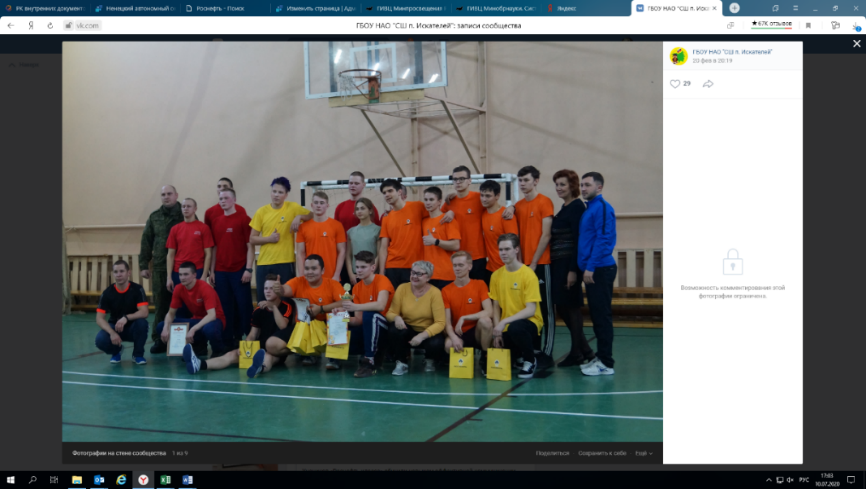 реализацию проекта «Реализация корпоративной системы непрерывного образования «Школа-вуз-предприятие», в рамках которого с 2012 года при сотрудничестве с ОАО «НК «Роснефть» на базе ГБОУ НАО «Средняя школа п. Искателей» открыт и функционирует «Роснефть-класс». В 2019-2020 учебном году на базе школы п. Искателей действовали два «Роснефть-класса», в которых обучался 41 школьник;реализацию предпрофильной подготовки и профильного обучения
в общеобразовательных организациях,  реализующих общеобразовательные программы основного общего и среднего общего образования.
В 38,5% общеобразовательных организаций, реализующих программы основного общего и среднего общего образования, (школы № 1, № 2, № 3, № 4, №5,
п. Искателей, им. А.П. Пырерки, с. Ома, с. Оксино, п. Харута) реализуются программы профильного обучения (физико-математического, социально-гуманитарного, социально-экономического, социально-правового, технологического, в том числе информационно-технологического, естественно-научного), по которым обучается 383 старшеклассников, что составляет 74% от числа обучающихся в 10-11 классах. С целью создания равных условий для выпускников 9-х классов городских и сельских школ по выбору направления обучения на старшей ступени общего образования детям из сельских населенных пунктов округа, выбравшим для обучения профильный класс школ, расположенных в г. Нарьян-Маре и п. Искателей, предоставляется возможность проживания в интернате школы имени А.П. Пырерки, расположенной на территории г.Нарьян-Мара;развитие сетевого взаимодействия в рамках предпрофильной подготовки
в общеобразовательных организациях, в том числе, расположенных в сельской местности (проект «Школа-лесничество», «Основы рыболовства» и др.); участие в проекте «Билет в будущее», по итогам которого обучающиеся получили рекомендации по построению индивидуального учебного плана
в соответствии с выбранными профессиональными компетенциями (профессиональными областями деятельности); участие в открытых онлайн-уроках, реализуемых с учетом опыта цикла открытых уроков «Проектория», направленных на раннюю профориентацию»
(в НАО число участников открытых онлайн-уроков, направленных на раннюю профориентацию, реализуемых на портале «Проектория» в 2019, 2020 гг. составило 5558);участие во Всероссийском образовательном мероприятии «Урок Цифры»;организация встреч обучающихся 10-11 классов с представителями ВУЗов (МГУ им. М.В. Ломоносова, САФУ, СГУ им. Питирима Сорокина, Синергия и др.).2. Работа по обеспечению учета достижений обучающихся общеобразовательных организаций (портфолио) в целях их дальнейшего профессионального самоопределения и формирования индивидуальной траектории развития. Доля общеобразовательных организаций от общего числа общеобразовательных организаций региона, организующих данную работу – 100%. Доля обучающихся общеобразовательных организаций от общего числа данной категории обучающихся региона, имеющих портфолио – 92%. На основании приказа Департамента от 10.08.2015 № 112 «Об определении случаев и установлении порядка организации индивидуального отбора при приеме либо переводе в государственные образовательные организации Ненецкого автономного округа для получения основного общего и среднего общего образования с углубленным изучением отдельных учебных предметов или для профильного обучения» (в редакции приказа Департамента от 12.05.2017 № 32) утвержден порядок индивидуального отбора для получения среднего общего образования в классах профильного обучения, согласно которому для решения вопроса о зачислении в профильный класс родители (законные представители) представляют в общеобразовательную организацию необходимые документы, в том числе документы, подтверждающие индивидуальные достижения обучающегося (портфолио). 3. Информационное освещение ключевых событий по профессиональной ориентации обучающихся общеобразовательных организаций осуществляется посредством размещения информации в региональных СМИ, на официальных сайтах общеобразовательных организаций, оформления информационных стендов, проведения родительских собраний, организации профориентационных мероприятий с обучающимися.4. Развитие форм временной занятости, дополнительного образования, в том числе посредством включения в работу профильных отрядов, добровольческих организаций, осуществляется в рамках реализации государственной программы Ненецкого автономного округа «Реализация государственной молодежной политики и патриотического воспитания населения в Ненецком автономном округе» и включает мероприятия по вовлечению молодежи в добровольческую (волонтерскую) деятельность:конкурсы (конкурс волонтерских проектов, конкурс «Доброволец года»);акции: по профилактике наркомании и незаконному обороту наркотических средств; экологические субботники; «Добровольцы – детям»; приуроченные
ко Дням борьбы с туберкулезом, СПИДом, всемирному дню отказа от курения, посвященные пропаганде здорового образа жизни и др.; образовательные мероприятия для волонтеров, в том числе тематические мастер-классы, семинары, тренинги, слеты добровольцев, цикл информационно-просветительских классных часов для обучающихся школ;трудоустройство несовершеннолетних граждан в возрасте от 14 до 18 лет, желающих работать в свободное от учебы время (профессии: рабочий
по благоустройству территории, населенных пунктов, подсобный рабочий, уборщик производственных помещений и др.); организация деятельности кадетских классов. Образовательная программа дополнительного образования в кадетских классах реализуется через внеурочную деятельность (в соответствии с требованиями ФГОС) и включает следующие направления: спортивно-оздоровительное (строевая подготовка, общефизическая подготовка, первая медицинская помощь); духовно-нравственное (этикет, хореография, хор); социальное (живое право, правила дорожной безопасности, школа безопасности); общеинтеллектуальное (история родного края, история военного дела); общекультурное (литературное краеведение). Воспитательная работа кадетского компонента на весь период обучения с 5 по 9 класс формируется таким образом, чтобы обучающиеся познакомились с деятельностью различных правоохранительных структур, функционирующих на территории округа. В 2019-2020 учебном году в трех школах (школа № 2, школа № 4, школа с. Ома) реализовывались программы кадетского образования (количество обучающихся в кадетских классах – 123 чел.).Предоставление учащимся возможности одновременно с получением среднего общего образования пройти профессиональную подготовку по выбранным ими профессиям, в том числе с использованием инфраструктуры профессиональных образовательных организаций.В четырех общеобразовательных организациях, расположенных 
на территории г. Нарьян-Мара, созданы условия для реализации программ профессионального обучения в пределах освоения образовательных программ среднего общего образования по профессии водитель категории «В», из них три школы реализуют указанную программу в рамках сетевого взаимодействия 
с использованием ресурсов базовой школы. На базе одной общеобразовательной организаций осуществляется профессиональная подготовка обучающихся
по направлениям: «поварское дело», «парикмахер».РЕАЛИЗАЦИЯ НАЦИОНАЛЬНОГО ПРОЕКТА «ОБРАЗОВАНИЕ» РЕГИОНАЛЬНОГО ПРОЕКТА «МОЛОДЫЕ ПРОФЕССИОНАЛЫ» (ПОВЫШЕНИЕ КОНКУРЕНТОСПОСОБНОСТИ ПРОФЕССИОНАЛЬНОГО ОБРАЗОВАНИЯ) (НЕНЕЦКИЙ АВТОНОМНЫЙ ОКРУГ)Подготовка квалифицированных кадров – залог успешного развития экономики региона с учетом современных производственных технологий. Проектные преобразования в учреждениях среднего профессионального образования направлены на  обновление и модернизацию учебных мастерских, развитие системы конкурсов профессионального мастерства, повышение качества обучения за счет внедрения новых методов и средств реализации образовательного процесса. Проект «Молодые профессионалы (Повышение конкурентоспособности профессионального образования)» направлен на обеспечение возможности обучающимся образовательных организаций, реализующих программы среднего профессионального образования, получить профессиональное образование, соответствующее требованиям экономики и запросам рынка труда.ЧЕМПИОНАТНОЕ ДВИЖЕНИЕ «МОЛОДЫЕ ПРОФЕССИОНАЛЫ» (ВОРЛДСКИЛЛС РОССИЯ)В  2016 году на уровне Ненецкого автономного округа было принято решение  о  присоединении  региона к движению «Молодые профессионалы» (WorldSkills Russia). В октябре 2016 года подписан договор ассоциированного партнерства с Союзом «Агентство развития профессиональных сообществ и рабочих кадров «Молодые профессионалы», а в феврале 2017 года был проведен I Региональный чемпионат «Молодые профессионалы» (Ворлдскиллс Россия) по двум компетенциям с общим количеством участников 16 студентов.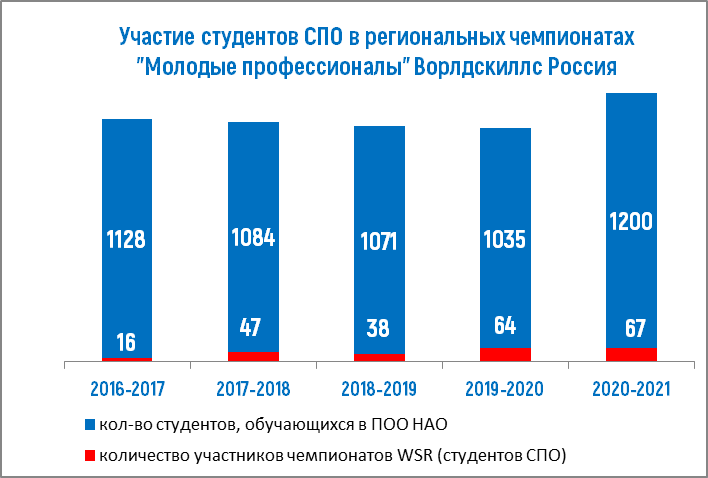 На протяжении 5 лет наблюдается стабильный рост количества участников чемпионатного движения «Ворлдскиллс Россия», так если в 2017 году доля участников чемпионата составляла 1,4% от общего количества студентов, то в чемпионатный цикл 2019 - 2020 учебного года процент участия обучающихся СПО превысил 6%.  Начиная с 2018 года в чемпионатную линейку ежегодно вводятся новые соревновательные компетенции. Перечень компетенций на региональный чемпионат формируется с учетом мнения руководителей профессиональных образовательных организаций, а также с учетом актуальных потребностей регионального рынка труда Ненецкого автономного округа.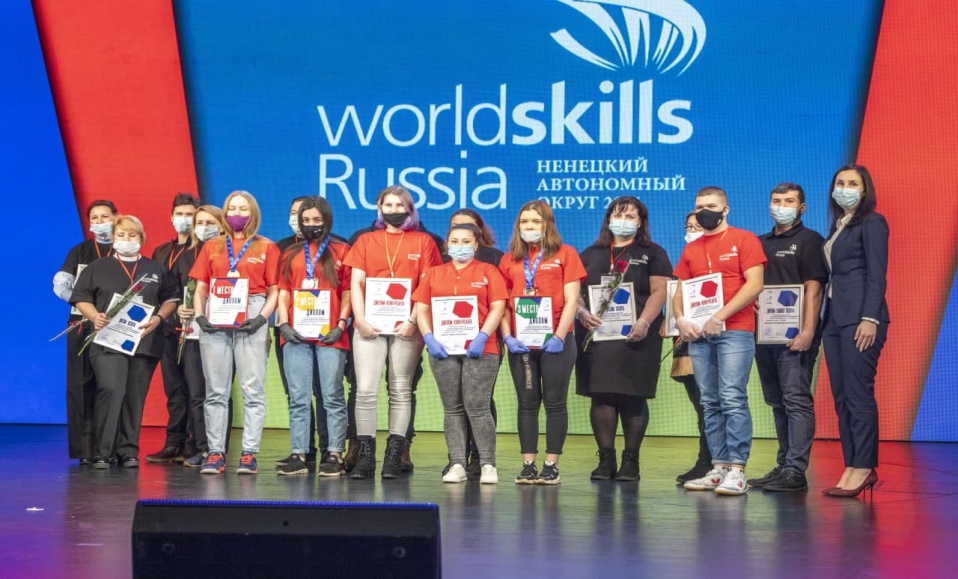 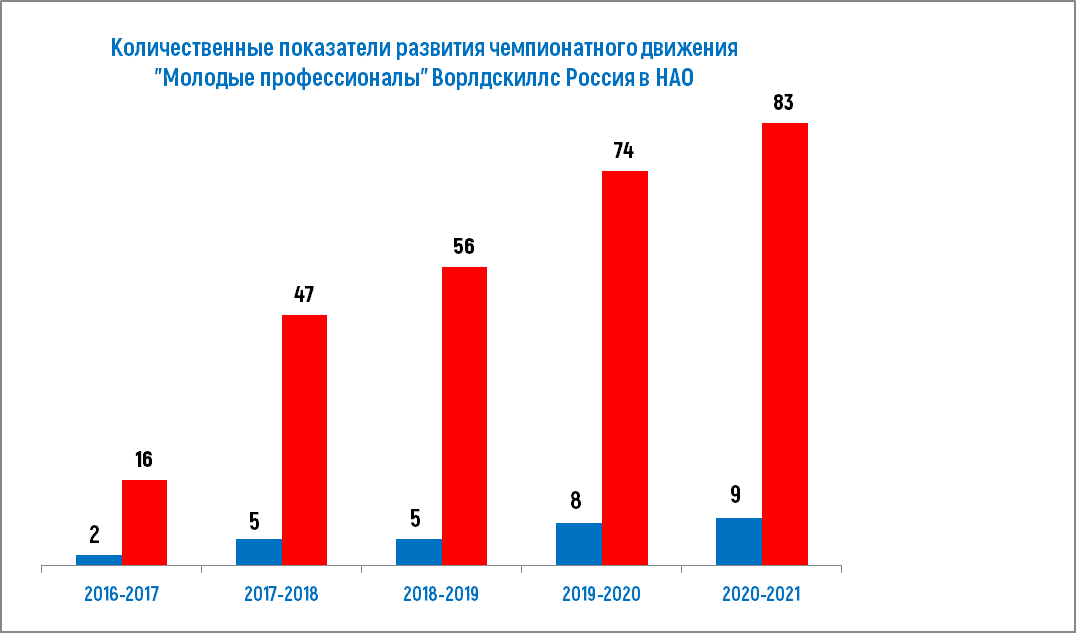 C 22 по 29 января 2021 года в Ненецком автономном округе состоялся                                      V Региональный чемпионат «Молодые профессионалы» (Ворлдскиллс Россия) (далее – Чемпионат). Чемпионат проходил базе трех профессиональных образовательных организаций  по 9 компетенциям: «Поварское дело», «Предпринимательство», «Ветеринария», «Электромонтаж», «Физическая культура, спорт и фитнес», «Лабораторный химический анализ», «Социальная работа», «Дошкольное воспитание», «Преподавание в младших классах». Впервые участники в категории юниоры приняли участие в 2-х компетенциях: «Предпринимательство» и «Физическая культура, спорт и фитнес».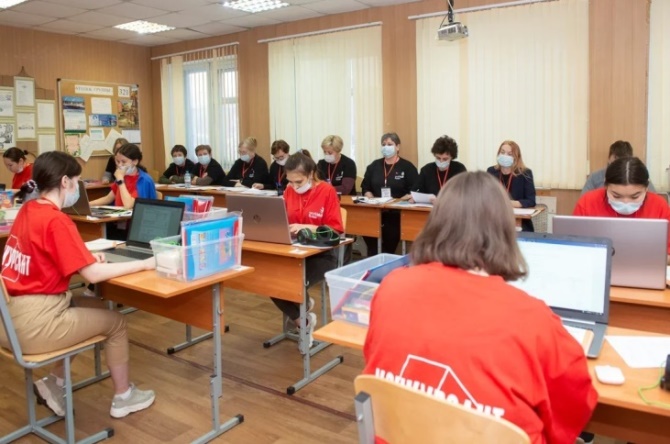 В соревнованиях по профессиональному мастерству приняли участие студенты 3-х профессиональных образовательных организаций и обучающиеся 6 школ города Нарьян-Мара и поселка Искателей. Впервые в рамках чемпионата были проведены соревнования по компетенции «Преподавание в младших классах» для основной возрастной категории, организованные на базе ГБПОУ НАО «Нарьян-Марский социально-гуманитарный колледж имени И.П. Выучейского»На протяжении 4-х чемпионатных циклов самой массовой компетенцией является «Предпринимательство», традиционно за первенство в данной номинации в основной возрастной категории соревнуются студенты ГБПОУ НАО «Ненецкий аграрно-экономический техникум имени В.Г. Волкова» и ГБПОУ НАО «Нарьян-Марский социально-гуманитарный колледж имени И.П. Выучейского» и обучающиеся школ города Нарьян-Мара и поселка Искателей в категории юниоры. Общее количество участников по данной компетенции в 2021 году составило 22 человека.Приведенные данные о количестве конкурсантов от профессиональных образовательных организаций демонстрируют высокую долю заинтересованности  руководства ГБПОУ НАО «Ненецкий аграрно-экономический техникум имени В.Г. Волкова» в чемпионатном движении Ворлдскиллс Россия. Показатели вовлеченности студентов техникума ежегодно остаются на высоком уровне и на последнем Региональном чемпионате  доля конкурсантов, представляющих данное учебное заведение составила 55%  от общего количества участников в категории 16-22 лет. Высокому уровню участия студентов техникума также способствует количество площадок по компетенциям Ворлдскиллс созданных для проведения Регионального чемпионата на базе техникума (5 площадок из 9).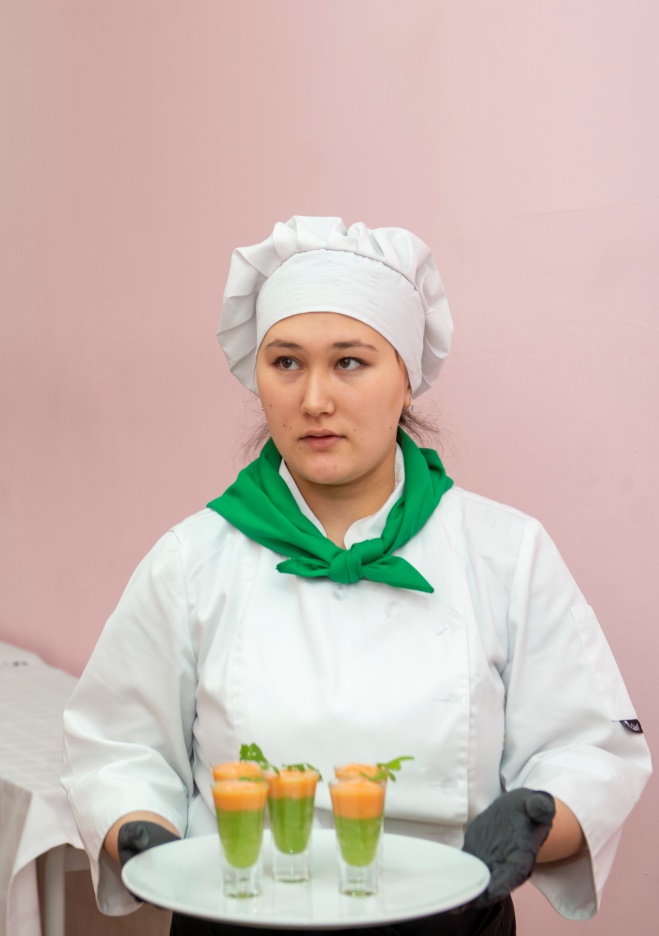 Участие в соревнованиях для профессиональных образовательных организаций позволяет работать на качество образовательного процесса. Участник соревнования – это эталонный образец образовательной деятельности учебного заведения. В его подготовке воплощается все то, на что способно образовательное учреждение. В процессе конкурсных испытаний можно сравнить качество его подготовки по образовательной программе с другими конкурсантами из иных учебных заведений и сделать ее впоследствии более эффективной. Движение Ворлдскиллс Россия - это кадровое обеспечение экономики Ненецкого автономного округа, это тот самый инструмент, который использует система профессионального образования для ориентации на рынке труда.ЧЕМПИОНАТНОЕ ДВИЖЕНИЕ АБИЛИМПИКС                                                                               В НЕНЕЦКОМ АВТОНОМНОМ ОКРУГЕ        Ненецкий автономный округ присоединился к движению «Абилимпикс» в                2018 году. В целях реализации перечня основных мероприятий федерального проекта «Молодые профессионалы (Повышение конкурентоспособности профессионального образования)» национального проекта «Образование», распоряжения Правительства Российской Федерации от 26.02.2018 № 312 - р,  в 2020 - 2021 учебном году ГБУ НАО «Ненецкий региональный центр развития образования» организовал проведение                     III и IV Регионального чемпионата по профессиональному мастерству среди инвалидов и лиц с ограниченными возможностями здоровья «Абилимпикс» в Ненецком автономном округе.Распоряжением Департамента образования, культуры и спорта Ненецкого автономного округа от 26.03.2020 № 284-р III Региональный чемпионат по профессиональному мастерству среди инвалидов и лиц с ограниченными возможностями здоровья «Абилимпикс» запланированный на апрель 2020 года перенесен на сентябрь 2020 года в соответствии с постановлением губернатора Ненецкого автономного округа от 16.03.2020 № 12-пг «О введении режима повышенной готовности».На основании распоряжения Департамента образования, культуры и спорта от  11 февраля 2021 г. № 106 - р в период с 26 по 30 апреля 2021 года в Ненецком автономном округе был проведен IV Региональный чемпионат по профессиональному мастерству  среди инвалидов и лиц с ограниченными возможностями здоровья «Абилимпикс». На диаграмме продемонстрированы данные о контингенте участников региональных чемпионатов «Абилимпикс» за 4 чемпионатных цикла.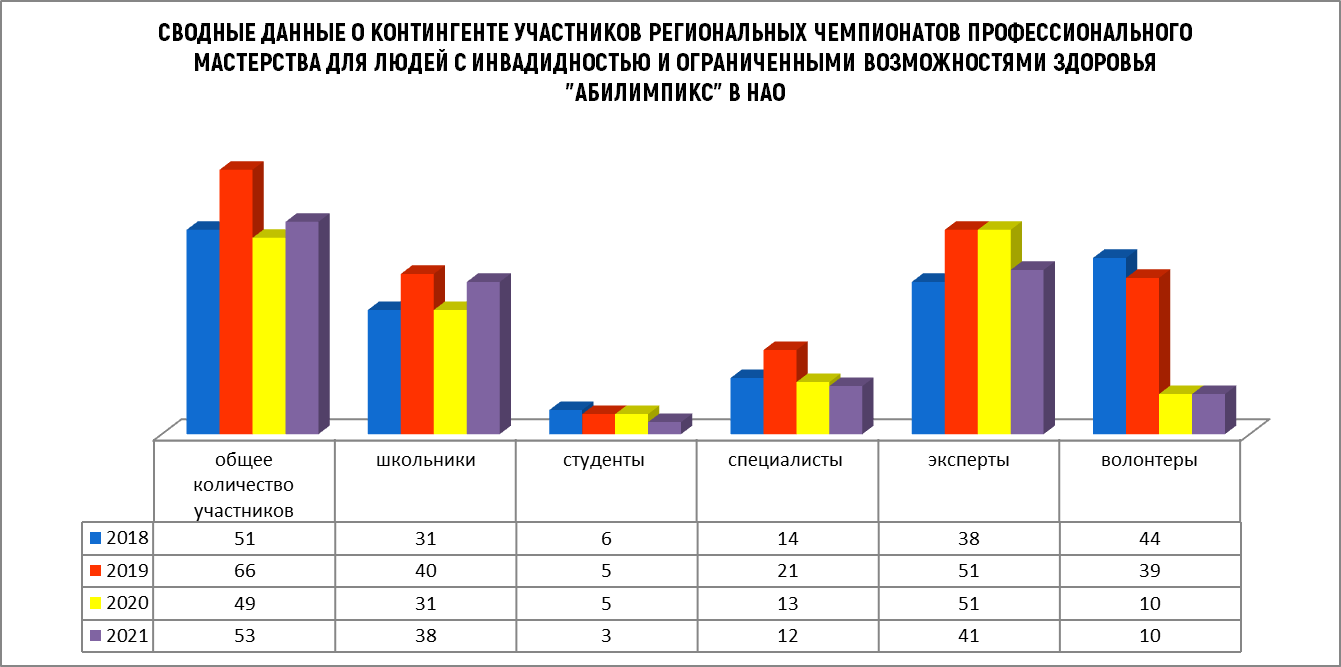 IV Региональный чемпионат по профессиональному мастерству  среди инвалидов и лиц с ограниченными возможностями здоровья «Абилимпикс» проходил по 10 компетенциям. Для участников в категории «школьники» были организованы следующие площадки: «Парикмахерское искусство», «Вязание крючком», «Художественное вышивание», «Резьба по дереву», «Флористика». Участники в категории «специалисты» соревновались в следующих компетенциях: «Обработка текста», «Вязание спицами», «Предпринимательство»; в категории «студенты» в компетенции «Обработка текста» соревновались 3 обучающихся профессиональных образовательных организаций НАО. Основной площадкой проведения стал ГБУ НАО «Ненецкий региональный центр развития образования», на базе Центра были организованы соревнования по                   8 компетенциям. Соревнования по компетенции «Актерское искусство» состоялись в ГБУК НАО «ДК «Арктика», по компетенции «Изобразительное искусство» площадка была организована в ГБОУ ДО НАО «ДШИ». Помощь в оснащении рабочих мест оборудованием по компетенции «Парикмахерское искусство» оказало ГБПОУ НАО «Ненецкое профессиональное училище», по компетенции «Обработка текста» ГБПОУ НАО «Ненецкий аграрно-экономический техникум имени В.Г. Волкова».Традиционно значительную часть конкурсантов представляют участники в категории «школьники» их доля составляет от 60 до 70 процентов от общего количества соревнующихся. Для общеобразовательных организаций чемпионат Абилимпикс - это не просто соревнования, а часть профориентациоонной работы по раннему самоопределению подростков. На диаграмме отображены данные об участии обучающихся школ г. Нарьян-Мара и п. Искателей в чемпионатном движении Абилимпикс.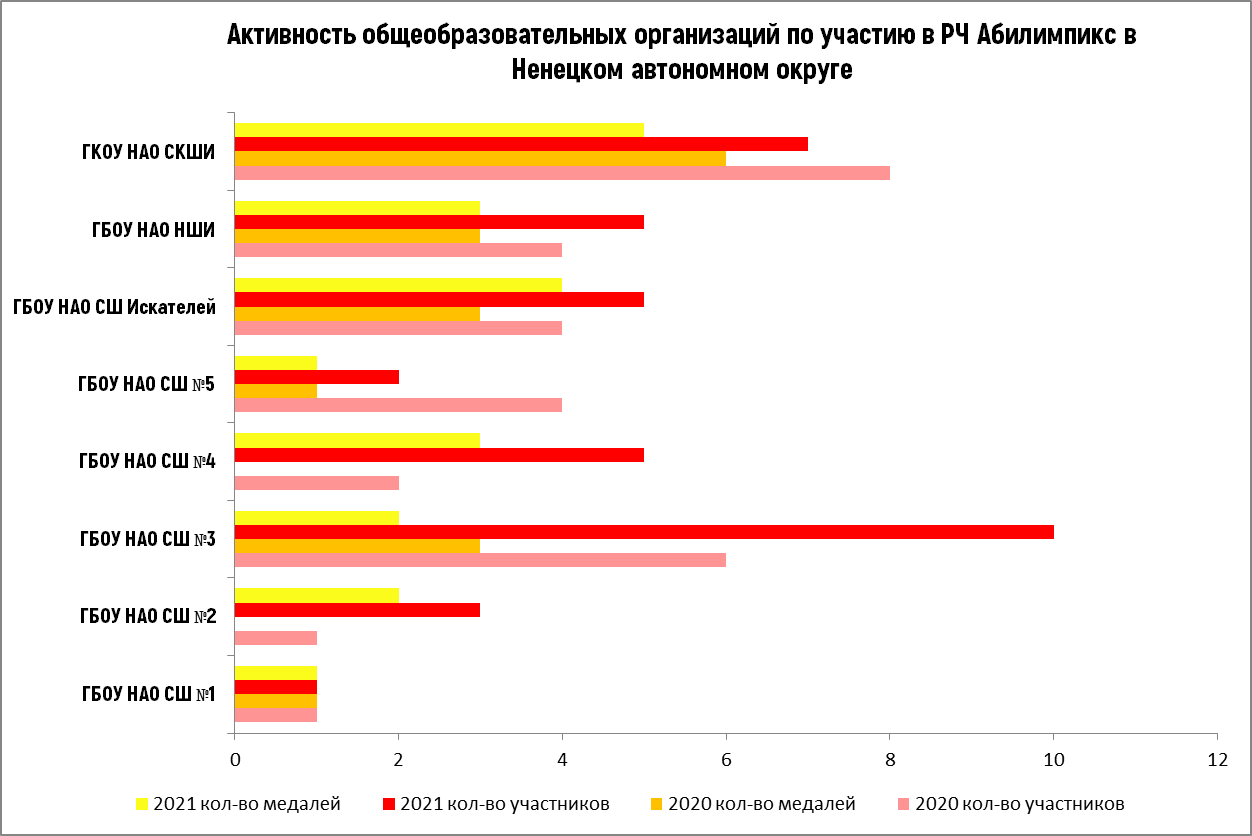 Как можно отметить из данных, представленных в диаграмме, наиболее активную позицию по профориентационной работе с детьми с инвалидностью и ограниченными возможностями здоровья занимают ГБОУ НАО «Средняя школа №3» и  ГКОУ НАО «Ненецкая специальная (коррекционная) школа-интернат». Высокое качество подготовки учащихся к чемпионату демонстрируют педагоги ГКОУ НАО «Ненецкая специальная (коррекционная) школа-интернат», ГКОУ НАО «Средняя школа п. Искателей», ГКОУ НАО «Ненецкая средняя школа имени А.П. Пырерки». Низкую степень вовлеченности учащихся в чемпионатное движение Абилимпикс традиционно показывают ГБОУ НАО «Средняя школа № 1 г. Нарьян-Мара с углубленным изучением отдельных предметов имени П.М. Спирихина», ГБОУ НАО «Средняя школа № 2 г. Нарьян-Мара с углубленным изучением отдельных предметов», ГБОУ НАО «Средняя школа № 5».УЧАСТИЕ КОМАНДЫ НЕНЕЦКОГО АВТОНОМНОГО ОКРУГА В                            IV НАЦИОНАЛЬНОМ ЧЕМПИОНАТЕ ПО ПРОФЕССИОНАЛЬНОМУ МАСТЕРСТВУ СРЕДИ ИНВАЛИДОВ И ЛИЦ С ОГРАНИЧЕННЫМИ ВОЗМОЖНОСТЯМИ ЗДОРОВЬЯ «АБИЛИМПИКС»В соответствии с протоколом совещания в формате видеоконференцсвязи под председательством директора Департамента государственной политики в сфере среднего профессионального обучения Министерства просвещения РФ с руководителями органов исполнительной власти субъектов РФ, осуществляющих государственное управление в сфере образования от 20.10.2020 № 05-1225 определено проведение Национального чемпионата по профессиональному среди инвалидов и лиц с ограниченными возможностями здоровья  в очно-дистанционном формате с созданием соревновательных площадок непосредственно в регионах.На основании  распоряжения Департамента образования, культуры и спорта Ненецкого автономного округа от 16 ноября 2021 г. № 889-р  «Об участии представителей Ненецкого автономного округа в  VI Национальном чемпионате по профессиональному мастерству среди инвалидов и лиц с ограниченными возможностями здоровья «Абилимпикс» были организованы 5 площадок по соревновательным компетенциям: «Художественное вышивание», «Вязание спицами», «Вязание крючком», «Парикмахерское искусство», «Обработка текста»; так же утвержден состав команды участников из 6 человек (далее 1 человек отказался от участия по семейным обстоятельствам). Площадками проведения соревнований стали ГБУ НАО «Ненецкий региональный центр развития образования», где было застроено 4 соревновательные площадки и ГБПОУ НАО «Ненецкий аграрно-экономический техникум имени                   В.Г. Волкова», в котором была организована площадка по компетенции «Обработка текста». По итогам соревнований участники сборной команды Ненецкого автономного округа достойно представили регион на Национальном чемпионате, 4 участника из 5 вошли в десятку лучших по компетенции.УЧАСТИЕ В ПРОЕКТЕ ПО РАННЕЙ ПРОФЕССИОНАЛЬНОЙ ОРИЕНТАЦИИ УЧАЩИХСЯ 6-11-Х КЛАССОВ ОБЩЕОБРАЗОВАТЕЛЬНЫХ ОРГАНИЗАЦИЙ «БИЛЕТ В БУДУЩЕЕ»Проект по ранней профессиональной ориентации учащихся 6 – 11-х классов общеобразовательных организаций «Билет в будущее» (далее по тексту – Проект, Проект «Билет в будущее») реализуется с 2018 года на основании перечня поручений Президента Российской Федерации по итогам встречи с участниками всероссийского форума «Наставник» от 23 февраля 2018 г. № Пр-328 и Паспорта федерального проекта «Успех каждого ребенка», утвержденного протоколом заседания проектного комитета по национальному проекту «Образование» от 7 декабря 2018 г. № 3.Организаторами Проекта «Билет в будущее» выступают Министерство просвещения Российской Федерации, АНО «Агентство стратегических инициатив по продвижению новых проектов»; Союз «Агентство развития профессиональных сообществ и рабочих кадров «Молодые профессионалы (Ворлдскиллс Россия)». Оператором Проекта «Билет в будущее» выступает Союз «Агентство развития профессиональных сообществ и рабочих кадров «Молодые профессионалы (Ворлдскиллс Россия)» (далее – Союз «Молодые профессионалы (Ворлдскиллс Россия)».        В Ненецком автономном округе Проект реализуется на основании соглашения между Департаментом образования, культуры и спорта Ненецкого автономного округа и оператором Проекта – Союзом «Молодые профессионалы (Ворлдскиллс Россия)». Целевая аудитория Проекта – учащиеся 6 – 11-х классов общеобразовательных организаций, включая детей с ограниченными возможностями здоровья и инвалидов.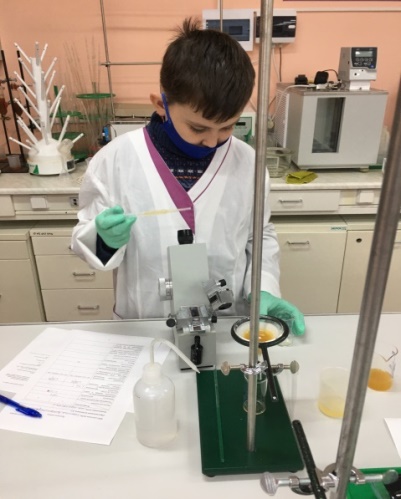 Структура Проекта включает следующие элементы: электронный ресурс (платформа); тестирование (онлайн-диагностика); система практических мероприятий, реализуемых на площадках наставниками (и площадки, и наставники отбираются в соответствии с целым рядом требований); выдача рекомендаций участникам по построению индивидуального учебного плана по итогам участия в проекте «Билет в будущее».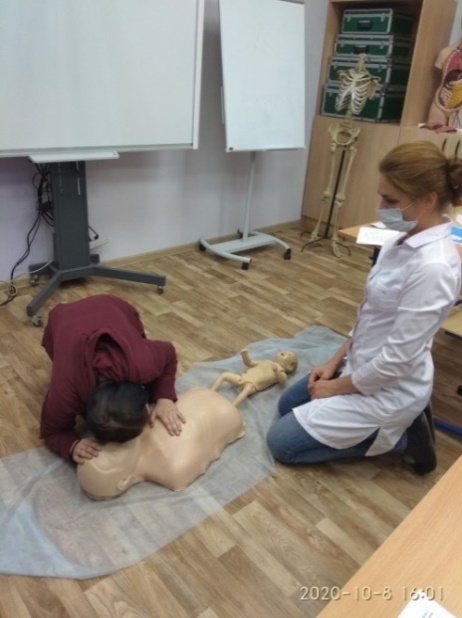 В 2019 году в Ненецком автономном округе Проект реализовывался в пилотном режиме: на цифровой платформе Проекта было зарегистрировано около 630 учащихся 6 – 11-х классов из 7 школ г. Нарьян-Мара и п. Искателей. Профориентационное онлайн-тестирование прошли 629 школьников. 2020 год по сравнению предыдущим годом стал более масштабным по охвату школьников, по территории реализации, по возможностям для участников Проекта. Площадками Проекта являлись: ГБПОУ НАО «Ненецкий аграрно-экономический техникум имени В.Г. Волкова», ГБПОУ НАО «Нарьян-Марский социально-гуманитарный колледж имени И.П. Выучейского», ГБПОУ НАО «Ненецкое профессиональное училище», которые реализовывали практические мероприятия по 11 компетенциям Ворлдскиллс Россия: «Предпринимательство», «Социальная работа», «Поварское дело», «Ветеринария», «Лабораторный химический анализ», «Дошкольное воспитание», «Преподавание в младших классах», «Медицинский и социальный уход», «Физическая культура, спорт и фитнес», «Сантехника и отопление», «Электромонтаж».В 2020 году на платформе Проекта зарегистрированы более 970 учащихся 6-11 классов из 12 школ Ненецкого автономного округа,  в т.ч. находящихся в  сельской местности (п. Красное, п. Тельвиска, с. Несь, с. Ома,   п. Харута), из них 782 учащихся прошли онлайн-тестирование, 196 посетили профессиональные пробы в очном формате на площадках профессиональных образовательных организаций Ненецкого автономного округа, согласованных Союзом «Молодые профессионалы (Ворлдскиллс Россия), 16 школьников посетили профессиональные пробы в онлайн формате.  Шесть конкурсантов V Регионального чемпионата «Молодые профессионалы» (Worldskills Russia) в Ненецком автономном округе по компетенции Физическая культура, спорт и фитнес» -  Juniors осенью 2020 года приняли участие в Проекте «Билет в будущее», предварительно оценив свои возможности на профессиональных пробах по данной компетенции.Итоги реализации Проекта «Билет в будущее» в 2020-2021 учебном году:- обучающихся 46% общеобразовательных организаций НАО присоединились к Проекту;27,5 % - обучающихся 6 – 11-х классов общеобразовательных организаций Ненецкого автономного округа прошли профориентационное тестирование на платформе Проекта;7,4% - обучающихся 6 – 11-х классов общеобразовательных организаций Ненецкого автономного округа посетили профессиональные пробы в очном и онлайн формате;за период с августа по  ноябрь 2020 года профессиональными образовательными организациями проведено 39 практических мероприятий в очном формате;11 преподавателей ПОО успешно прошли повышение квалификации по дополнительной программе «Программа повышения квалификации наставников по проведению  рефлексии профессиональных проб и модели осознанности и целеустремленности у обучающихся 6-11 классов».Проведение региональных чемпионатов профессионального мастерства «Молодые профессионалы» (Ворлдскиллс Россия) и «Абилимпикс»Проведение итоговой и промежуточной аттестации студентов с использованием механизма демонстрационного экзамена по стандартам «Ворлдскиллс»Повышение квалификации преподавателей (мастеров производственного обучения)Обновление материально-технической базы ПОО с учетом инфраструктурных листов по компетенциям «Ворлдскиллс»КомпетенцияПлощадкаКоличествоучастников, экспертовПоварское делоГБПОУ НАО «Ненецкий аграрно-экономический техникум имени В.Г. Волкова», руководитель учреждения - Данилова О.В.6 участников,                                   13 экспертовПредпринимательствоГБПОУ НАО «Ненецкий аграрно-экономический техникум имени В.Г. Волкова», руководитель учреждения - Данилова О.В.Возрастная категория 16-22 лет 6 команд – 12 участников; в категории Junior (юниоры) 4 команды – 8 участников (дополнительно 1 команда 2 участника вне зачета), 15 экспертовВетеринарияГБПОУ НАО «Ненецкий аграрно-экономический техникум имени В.Г. Волкова», руководитель учреждения - Данилова О.В.10 участников,                                 12 экспертовСоциальная работаГБПОУ НАО «Ненецкий аграрно-экономический техникум имени В.Г. Волкова», руководитель учреждения - Данилова О.В.10 участников,                                      11 экспертовЛабораторный химический анализГБПОУ НАО «Ненецкий аграрно-экономический техникум имени В.Г. Волкова», руководитель учреждения - Данилова О.В.8 участников,                                       10 экспертовЭлектромонтажГБПОУ НАО «Ненецкое профессиональное училище»,  руководитель учреждения -  Медведева Г.Б.               6 участников,                                      7 экспертовДошкольное воспитаниеГБПОУ НАО «Нарьян-Марский социально-гуманитарный колледж имени И.П. Выучейского», руководитель учреждения - Назарова Г.А.6 участников,                                     10 экспертовФизическая культура,  спорт и фитнесГБПОУ НАО «Нарьян-Марский социально-гуманитарный колледж имени И.П. Выучейского», руководитель учреждения - Назарова Г.А. 6 участников                                               в категории Junior (юниоры),                                     9 экспертовПреподавание в младших классахГБПОУ НАО «Нарьян-Марский социально-гуманитарный колледж имени И.П. Выучейского», руководитель учреждения - Назарова Г.А. 8 участников,                                     10 экспертовАКТИВНОСТЬ СТУДЕНТОВ ПОО В ЧЕМПИОНАТНОМ ДВИЖЕНИИ ВОРЛДСКИЛЛСАКТИВНОСТЬ СТУДЕНТОВ ПОО В ЧЕМПИОНАТНОМ ДВИЖЕНИИ ВОРЛДСКИЛЛСАКТИВНОСТЬ СТУДЕНТОВ ПОО В ЧЕМПИОНАТНОМ ДВИЖЕНИИ ВОРЛДСКИЛЛСАКТИВНОСТЬ СТУДЕНТОВ ПОО В ЧЕМПИОНАТНОМ ДВИЖЕНИИ ВОРЛДСКИЛЛСАКТИВНОСТЬ СТУДЕНТОВ ПОО В ЧЕМПИОНАТНОМ ДВИЖЕНИИ ВОРЛДСКИЛЛСАКТИВНОСТЬ СТУДЕНТОВ ПОО В ЧЕМПИОНАТНОМ ДВИЖЕНИИ ВОРЛДСКИЛЛС2016-20172017-20182018-20192019-20202020-2021ГБПОУ НАО «Ненецкий аграрно-экономический техникум имени         В.Г. Волкова»622233737ГБПОУ НАО «Ненецкое профессиональное училище»569169ГБПОУ НАО «Нарьян-Марский социально-гуманитарный колледж имени И.П. Выучейского»61961121ПОБЕДИТЕЛИ IV РЕГИОНАЛЬНОГО ЧЕМПИОНАТА «МОЛОДЫЕ ПРОФЕССИОНАЛЫ» (ВОРЛДСКИЛЛС РОССИЯ)ПОБЕДИТЕЛИ IV РЕГИОНАЛЬНОГО ЧЕМПИОНАТА «МОЛОДЫЕ ПРОФЕССИОНАЛЫ» (ВОРЛДСКИЛЛС РОССИЯ)компетенция Электромонтажкомпетенция Электромонтажкомпетенция ЭлектромонтажПырерко Андриян ЮрьевичПырерко Андриян ЮрьевичГБПОУ НАО «Ненецкое профессиональное училище»компетенция Поварское делокомпетенция Поварское делокомпетенция Поварское делоБабяк Алина ЮрьевнаБабяк Алина ЮрьевнаГБПОУ НАО «Ненецкий аграрно-экономический техникум имени  В.Г. Волкова»компетенция Ветеринариякомпетенция Ветеринариякомпетенция ВетеринарияШиц Светлана СергеевнаШиц Светлана СергеевнаГБПОУ НАО «Ненецкий аграрно-экономический техникум имени  В.Г. Волкова»компетенция Физическая культура, спорт и фитнес (юниоры)компетенция Физическая культура, спорт и фитнес (юниоры)компетенция Физическая культура, спорт и фитнес (юниоры)Гвоздева Надежда АндреевнаГвоздева Надежда АндреевнаГБОУ НАО «Средняя школа п. Искателей»компетенция Социальная работакомпетенция Социальная работакомпетенция Социальная работаСуслова Алина СергеевнаСуслова Алина СергеевнаГБПОУ НАО «Ненецкий аграрно-экономический техникум имени  В.Г. Волкова»компетенция Дошкольное воспитаниекомпетенция Дошкольное воспитаниекомпетенция Дошкольное воспитаниеЖаркова Юлия МаксимовнаЖаркова Юлия МаксимовнаГБПОУ НАО «Нарьян-Марский социально-гуманитарный колледж имени                                        И.П. Выучейского»компетенция Преподавание в младших классахкомпетенция Преподавание в младших классахкомпетенция Преподавание в младших классахЕрмолина Анастасия АлександровнаЕрмолина Анастасия АлександровнаГБПОУ НАО «Нарьян-Марский социально-гуманитарный колледж имени                                        И.П. Выучейского»компетенция Лабораторный химический анализкомпетенция Лабораторный химический анализкомпетенция Лабораторный химический анализЕфимкина Анастасия СергеевнаЕфимкина Анастасия СергеевнаГБПОУ НАО «Ненецкий аграрно-экономический техникум имени  В.Г. Волкова»Компетенция ПредпринимательствоКомпетенция ПредпринимательствоКомпетенция ПредпринимательствоКузьмина Виктория ИвановнаНоготысая Екатерина ИвановнаКузьмина Виктория ИвановнаНоготысая Екатерина ИвановнаГБПОУ НАО «Нарьян-Марский социально-гуманитарный колледж имени                                        И.П. Выучейского»Компетенция Предпринимательство (Юниоры)Компетенция Предпринимательство (Юниоры)Компетенция Предпринимательство (Юниоры)Лодыгина Зоя АлександровнаТюлюбаев Владислав ЮрьевичЛодыгина Зоя АлександровнаТюлюбаев Владислав ЮрьевичГБОУ НАО «Средняя школа № 4 г. Нарьян-Мара с углубленным изучением отдельных предметов»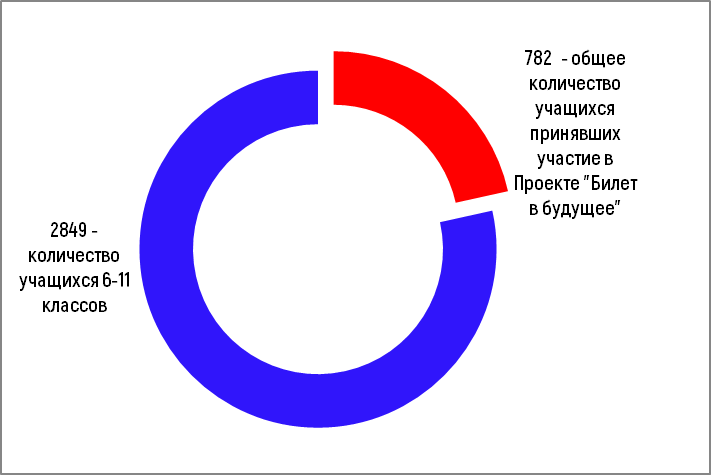 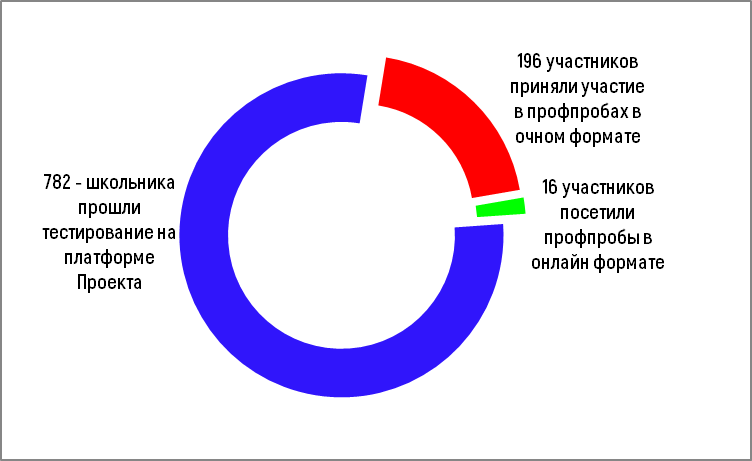 